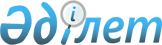 Об утверждении Правил определения лимита правительственного долга и долга местного исполнительного органа, лимитов предоставления государственных гарантий и поручительств государстваПриказ Министра национальной экономики Республики Казахстан от 25 мая 2023 года № 79. Зарегистрирован в Министерстве юстиции Республики Казахстан 26 мая 2023 года № 32587.
      В соответствии с подпунктом 2) пункта 1 статьи 203 Бюджетного кодекса Республики Казахстан ПРИКАЗЫВАЮ:
      1. Утвердить прилагаемые Правила определения лимита правительственного долга и долга местного исполнительного органа, лимитов предоставления государственных гарантий и поручительств государства.
      2. Департаменту политики управления обязательствами государства и развития финансового сектора Министерства национальной экономики Республики Казахстана в установленном законодательством Республики Казахстан порядке обеспечить государственную регистрацию настоящего приказа в Министерстве юстиции Республики Казахстан и его размещение на интернет-ресурсе Министерства национальной экономики Республики Казахстан.
      3. Контроль за исполнением настоящего приказа возложить на первого вице-министра национальной экономики Республики Казахстан.
      4. Настоящий приказ вводится в действие по истечении десяти календарных дней после дня его первого официального опубликования.
      "СОГЛАСОВАН"Министерство финансовРеспублики Казахстан Правила определения лимита правительственного долга и долга местного исполнительного органа, лимитов предоставления государственных гарантий и поручительств государства Глава 1. Общие положения
      1. Настоящие Правила определения лимита правительственного долга и долга местного исполнительного органа, лимитов предоставления государственных гарантий и поручительств государства (далее - Правила) разработаны в соответствии с Бюджетным кодексом Республики Казахстан (далее - Бюджетный кодекс) и определяют порядок определения лимита правительственного долга и долга местного исполнительного органа, лимитов предоставления государственных гарантий и поручительств государства.
      2. Размер лимитов правительственного долга и долга местного исполнительного органа, лимитов предоставления государственных гарантий и поручительств государства округляется с точностью до тысячи тенге. Глава 2. Порядок определения лимита правительственного долга и долга местных исполнительных органов
      3. Лимит правительственного долга на соответствующий финансовый год формируется исходя из лимита правительственного долга на конец года, предшествующего планируемому финансовому году, общего объема финансирования дефицита республиканского бюджета за счет правительственного заимствования на внутреннем рынке и правительственного заимствования на внешнем рынке в планируемом финансовом году с учетом расчетного курса обмена валют по формулам согласно приложению 1 к настоящим Правилам и вносится на рассмотрение Республиканской бюджетной комиссии.
      4. Уточнение лимита правительственного долга производится в случаях изменения объема дефицита республиканского бюджета, установленного на планируемый финансовый год, или расчетного курса обмена валют при уточнении республиканского бюджета в течение соответствующего финансового года.
      При этом в случае уточнения бюджетных параметров в течение соответствующего года в расчетах применяется фактический объем правительственного долга на начало соответствующего финансового года.
      5. Лимит правительственного долга может быть превышен в случаях изменения рыночного курса обмена валют по отношению к расчетному курсу тенге к доллару США, предусмотренному в ходе разработки республиканского бюджета на планируемый финансовый год, выпуска государственных ценных бумаг с дисконтом, а также на сумму правительственных внешних займов, поступивших на счет в иностранной валюте центрального уполномоченного органа по исполнению бюджета.
      6. Объем расходов на погашение и обслуживание долга местного исполнительного органа не может превышать размера, равного десяти процентам от суммы собственных доходов местного бюджета и трансфертов общего характера на соответствующий финансовый год.
      7. Для определения лимита долга местных исполнительных органов областей, городов республиканского значения, столицы на соответствующий финансовый год используются данные центрального уполномоченного органа по исполнению бюджета о состоянии долга местных исполнительных органов на начало планируемого периода.
      Примечание ИЗПИ!

      Пункт 8 предусмотрен в редакции приказа и.о. Министра национальной экономики РК от 30.04.2024 № 21 (вводится в действие по истечении десяти календарных дней после дня его первого официального опубликования, но не ранее 08.06.2024).


      8. При осуществлении заимствования местными исполнительными органами областей, городов республиканского значения, столицы в виде получения бюджетных кредитов из республиканского бюджета и выпуска местными исполнительными органами городов республиканского значения, столицы государственных ценных бумаг для обращения на внутреннем рынке для финансирования дефицита бюджета города республиканского значения, столицы, в виде выпуска местными исполнительными органами областей, городов республиканского значения, столицы государственных ценных бумаг для обращения на внутреннем рынке для финансирования строительства жилья в рамках реализации государственных программ, концепций развития отрасли (сферы), национальных проектов и финансирования в установленном порядке отдельных мероприятий по содействию занятости, в виде выпуска местным исполнительным органом города республиканского значения с особым статусом, определенным Законом Республики Казахстан "Об особом статусе города Алматы", государственных ценных бумаг в национальной валюте для обращения на площадке Международного финансового центра "Астана", а также заимствования у международных финансовых организаций в национальной валюте для финансирования "зеленых" проектов в рамках реализации целей устойчивого развития лимит долга формируется:
      1) с учетом суммы собственных доходов местного бюджета и трансфертов общего характера;
      2) с учетом возможности самостоятельно обслуживать и погашать свои долги в планируемом финансовом году.
      9. Лимит долга местных исполнительных органов областей, городов республиканского значения, столицы на планируемый финансовый год устанавливается в срок до 15 декабря года, предшествующего планируемому, в соответствии с пунктом 2 статьи 210 Бюджетного кодекса по формулам, согласно приложению 2 к настоящим Правилам.
      10. Уточнение лимита долга местных исполнительных органов производится в случае изменения бюджетных параметров, при уточнении республиканского бюджета в течение соответствующего финансового года.
      В случае образования местных исполнительных органов областей, городов республиканского значения, а также изменения границ административно-территориальной единицы путем выделения или разделения населенных пунктов уточнение лимита долга местных исполнительных органов производится на основании данных центрального уполномоченного органа по исполнению бюджета с учетом заключенных договоров между соответствующими местными исполнительными органами по разделению долга.
      Сноска. Пункт 10 - в редакции приказа Министра национальной экономики РК от 15.08.2023 № 150 (вводится в действие по истечении десяти календарных дней после дня его первого официального опубликования).

 Глава 3. Порядок определения лимита предоставления государственных гарантий и поручительств государства
      11. Лимит предоставления государственных гарантий и поручительств государства на соответствующий год формируется исходя из объемов расходов республиканского бюджета, затрат на обслуживание правительственного долга, затрат, связанных с выполнением обязательств по государственным гарантиям и поручительствам государства на планируемый финансовый год.
      12. Лимиты предоставления государственных гарантий и поручительств государства на соответствующий финансовый год определяются по формулам согласно приложению 3 к настоящим Правилам и вносятся на рассмотрение Республиканской бюджетной комиссии. Формулы определения лимитов правительственного долга
      Lgov = Lgov1 + Bdef + (Dgov * E), где:
      Lgov – лимит правительственного долга на планируемый финансовый год, рассчитываемый в тенге;
      Lgov1 – лимит правительственного долга на конец года, предшествующего планируемому финансовому году.
      При этом в случае уточнения бюджетных параметров в течение соответствующего финансового года под Lgov1 применяется фактический объем правительственного долга на конец года, предшествующего планируемому финансовому году.
      Bdef – общий объем финансирования дефицита республиканского бюджета за счет правительственного заимствования на внутреннем рынке в национальной валюте в планируемом финансовом году;
      Dgov – общий объем финансирования дефицита республиканского бюджета за счет правительственного заимствования на внешнем рынке, приведенный с учетом кросс-курсов в долларах США, в планируемом финансовом году;
      Е – расчетный курс тенге к доллару США, предусмотренный в ходе разработки республиканского бюджета на планируемый финансовый год.
      При определении лимита правительственного долга на планируемый финансовый год соблюдается следующее требование:
      В1 ≤ ExGB * 0,10, где:
      B1 – объем затрат на обслуживание правительственного долга на планируемый финансовый год;
      ExGB – объем расходов республиканского бюджета на планируемый финансовый год. Формулы определения лимитов долга местных исполнительных органов областей, городов республиканского значения, столицы
      Сноска. Приложение 2 - в редакции приказа и.о. Министра национальной экономики РК от 23.11.2023 № 178 (вводится в действие по истечении десяти календарных дней после дня его первого официального опубликования).
      1. Лимит долга местных исполнительных органов областей, городов республиканского значения, столицы на планируемый период определяется согласно следующей формуле:
      Lslg = Dlg + RtogchLg * k – Plg, где:
      Lslg – лимит долга местного исполнительного органа области, города республиканского значения, столицы в планируемом финансовом году;
      Dlg – долг местного исполнительного органа области, города республиканского значения, столицы на начало планируемого финансового года;
      При этом в случае уточнения бюджетных параметров в течение соответствующего финансового года под Dlg применяется фактический объем долга местного исполнительного органа на конец года, предшествующего планируемому финансовому году.
      При этом в случае образования местных исполнительных органов областей, городов республиканского значения, а также изменения границ административно-территориальной единицы путем выделения или разделения населенных пунктов применяются данные центрального уполномоченного органа по исполнению бюджета с учетом заключенных договоров между соответствующими местными исполнительными органами по разделению долга.
      RtogchLg – прогнозные данные центрального уполномоченного органа по государственному планированию по сумме собственных доходов местного бюджета и трансфертов общего характера в планируемом финансовом году;
      При этом в случае уточнения бюджетных параметров в течение соответствующего финансового года учитываются утвержденные данные трансфертов общего характера.
      k – поправочный коэффициент для местного исполнительного органа области, города республиканского значения, столицы 0,1;
      При этом для местного исполнительного органа города республиканского значения с особым статусом, определенным Законом Республики Казахстан "Об особом статусе города Алматы", применяется поправочный коэффициент 0,5;
      Plg – объем средств местного исполнительного органа области, города республиканского значения, столицы, направляемых на погашение долга в планируемом финансовом году.
      2. Определяемый лимит долга соответствует следующему требованию:
      В2 ≤ RtogchLg * к, где:
      B2 – прогнозные данные центрального уполномоченного органа по исполнению бюджета по планируемым объемам затрат на погашение и обслуживание долга соответствующего местного исполнительного органа в планируемом финансовом году. Формулы определения лимита предоставления государственных гарантий и поручительств государства
      При определении лимита предоставления государственных гарантий и поручительств государства соблюдается следующее требование:
      LGgov ≤ (ExGB * 0,15) - В1-B2, где:
      LGgov – лимит предоставления государственных гарантий и поручительств государства на планируемый финансовый год;
      ExGB – объем расходов республиканского бюджета на планируемый финансовый год;
      В1 – объем затрат на обслуживание правительственного долга на планируемый финансовый год;
      В2 – объем затрат, связанных с выполнением обязательств по государственным гарантиям и поручительствам государства на планируемый финансовый год.
					© 2012. РГП на ПХВ «Институт законодательства и правовой информации Республики Казахстан» Министерства юстиции Республики Казахстан
				
      Министр национальной экономикиРеспублики Казахстан

А. Куантыров
Утвержден приказом
Министр национальной экономики
Республики Казахстан
от 25 мая 2023 года № 79Приложение 1
к Правилам определения лимита
правительственного долга
и долга местного исполнительного
органа, лимитов предоставления
государственных гарантий
и поручительств государстваПриложение 2
к Правилам определения лимита
правительственного долга
и долга местного
исполнительного органа,
лимитов предоставления
государственных гарантий
и поручительств государстваПриложение 3
к Правилам определения лимита
правительственного долга и
долга местного исполнительного
органа, лимитов предоставления
государственных гарантий и
поручительств государства